§89-A.  Museum sales program and publishing endowment1.  Revolving fund.  There is established within the Maine State Museum a revolving fund for the use of the museum to cover the operation of the museum sales program.  The Museum Director is authorized to purchase, establish the price of, sell and restock through the museum sales program publications, reproductions, handcrafts, prints and paintings, gifts and decorative items, paper products, education materials, hobbyist materials and other items that relate to the museum's mission and programs.  Income from the sale of these materials must be credited to the revolving fund to be used as a continuing carrying account to carry out the purposes of this subsection and subsection 2.[PL 2005, c. 386, Pt. M, §2 (NEW).]2.  Maine State Museum Endowment for Publishing.  The Maine State Museum Endowment for Publishing is established.  On an annual basis, a percentage of the proceeds from the museum sales program's revolving fund established in subsection 1 may be deposited in the Maine State Museum Endowment for Publishing to be invested by the Treasurer of State according to the laws governing the investment of trust funds.  The percentage deposited must be determined by the Museum Director and approved by the Maine State Museum Commission after the director ensures that the funds remaining in the revolving fund are sufficient to sustain the museum sales program in a fiscally sound manner.As determined by the Museum Director, the endowment's principal and interest may be used periodically to fund all or part of the costs of preparation, design and printing of museum publications that will be sold or distributed through the museum sales program.Private donations or grant funds to support the museum's publishing program may also be deposited into the endowment established in this subsection.[PL 2005, c. 386, Pt. M, §2 (NEW).]SECTION HISTORYPL 2005, c. 386, §M2 (NEW). The State of Maine claims a copyright in its codified statutes. If you intend to republish this material, we require that you include the following disclaimer in your publication:All copyrights and other rights to statutory text are reserved by the State of Maine. The text included in this publication reflects changes made through the First Regular and First Special Session of the 131st Maine Legislature and is current through November 1. 2023
                    . The text is subject to change without notice. It is a version that has not been officially certified by the Secretary of State. Refer to the Maine Revised Statutes Annotated and supplements for certified text.
                The Office of the Revisor of Statutes also requests that you send us one copy of any statutory publication you may produce. Our goal is not to restrict publishing activity, but to keep track of who is publishing what, to identify any needless duplication and to preserve the State's copyright rights.PLEASE NOTE: The Revisor's Office cannot perform research for or provide legal advice or interpretation of Maine law to the public. If you need legal assistance, please contact a qualified attorney.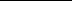 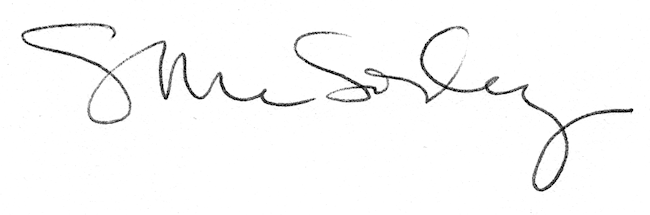 